BLUE MOUNTAINS QUILTERS COACH TRIP TO THE CENTURY OF QUILTS EXHIBITIONNational Gallery in Canberra – Friday 10 May 2024Cost for BMQ members $50/hd which includes a private guided tour of the quiltsLeaving Lawson 6.30am and returning around 7pmPicks ups down the mountains at Faulconbridge and Blaxland Stations and Glenbrook Oval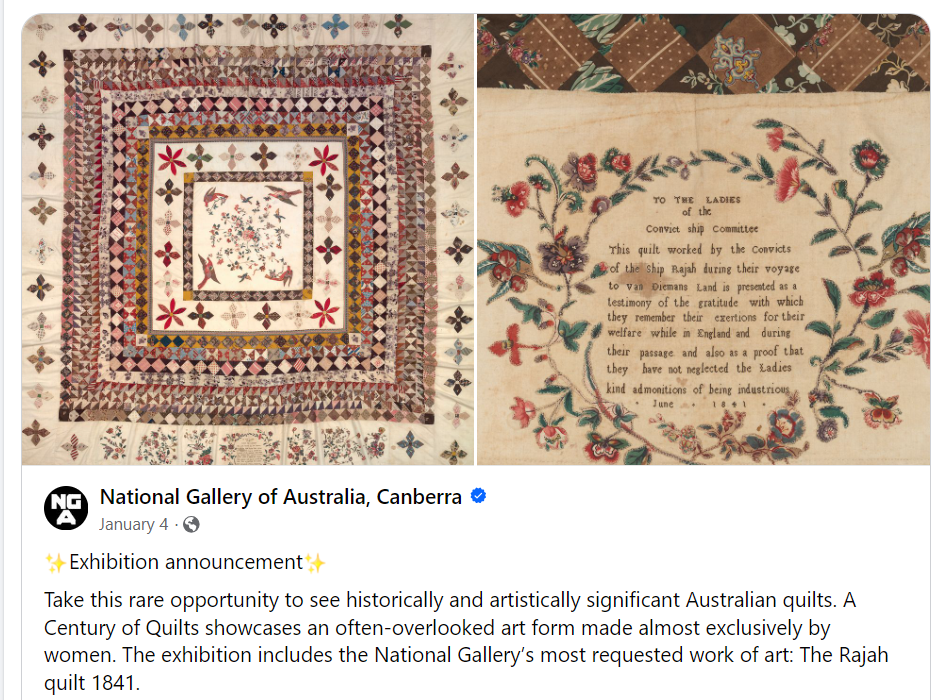 